Приложение №1к постановлению администрации МО ГП «Город Малоярославец» от №1297 от 20.11.2018 г.Приложение №4к муниципальной программе  «Формирование современной городской среды МО ГП «Город Малоярославец на 2018-2022 годы»МАЛЫЕ АРХИТЕКТУРНЫЕ ФОРМЫНабор малых архитектурных форм для детской игровой площадки (тип 1)Набор малых архитектурных форм для детской игровой площадки (тип 2)Набор МАФ для спортплощадки (тип 1)Набор МАФ для спортплощадки (тип 2)Набор малых форм для зон отдыха1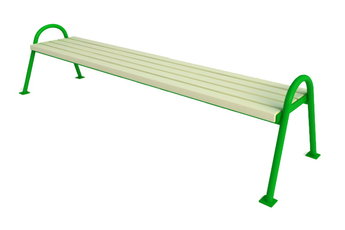 Скамейка парковая без спинкиМатериалы: покрытые порошковыми красками металлические элементы; брус хвойных породРазмер: 2000 мм * 680 мм2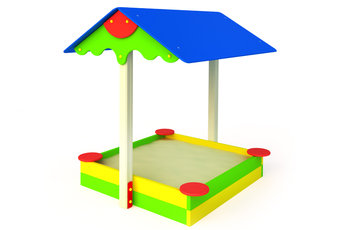 ПесочницаХарактеристики:Возрастная группа: 2-7 летОбщая высота: 1800 ммРазмеры: 1400 мм * 1500 мм3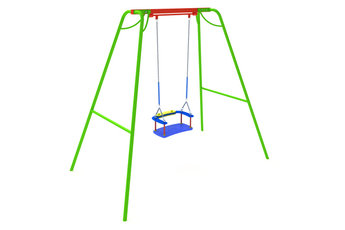 КачелиХарактеристики:Возрастная группа: 3-12 летОбщая высота: 2150 ммРазмеры: 2250 мм * 1400 мм4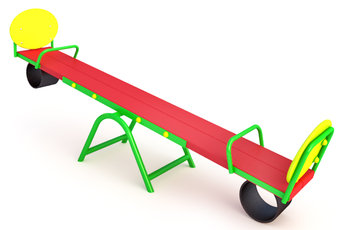 КачелиХарактеристики:Возрастная группа: 2-7 летОбщая высота: 400 ммРазмеры: 2300 мм * 450 мм5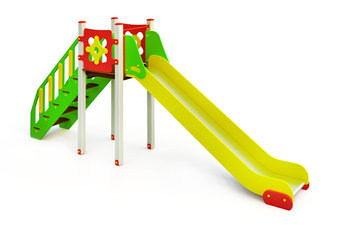 ГоркаХарактеристики:Возрастная группа: 6-12 летОбщая высота: 2300 ммРазмеры: 4800 мм * 900 мм6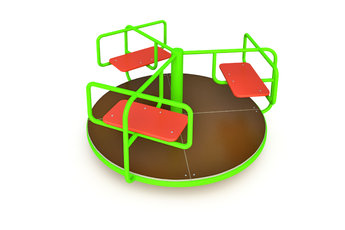 КарусельХарактеристики:Возрастная группа: 2-7 летОбщая высота: 900 ммРазмеры: D 1500 мм 1Скамейка парковая без спинкиМатериалы: покрытые порошковыми красками металлические элементы; брус хвойных породРазмер: 2000 мм * 680 мм2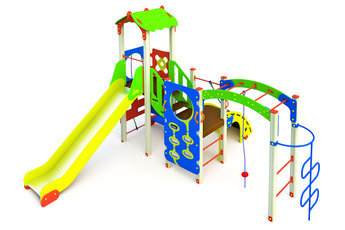 Детский игровой комплексХарактеристики: Возрастная группа: 6-12 летВысота полов: 1000 мм, 1500 ммВысота горки: 1500 ммОбщая высота: 3300 ммРазмеры: 4900 мм * 4450 мм3ПесочницаХарактеристики:Возрастная группа: 2-7 летОбщая высота: 1800 ммРазмеры: 1400 мм * 1500 мм4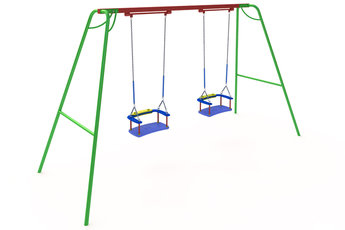 КачелиХарактеристики:Возрастная группа: 3-12 летОбщая высота: 2150 ммРазмеры: 3550 мм * 1450 мм5КачелиХарактеристики:Возрастная группа: 2-7 летОбщая высота: 400 ммРазмеры: 2300 мм * 450 мм6КарусельХарактеристики:Возрастная группа: 2-7 летОбщая высота: 900 ммРазмеры: D 1500 мм 7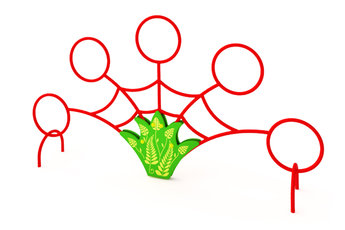 Фигура для лазанияХарактеристики:Возрастная группа: 3-7 летОбщая высота: 1200 ммРазмеры: 2300 мм * 700 мм8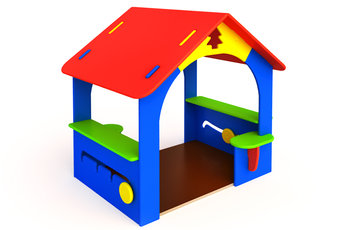 Детский игровой домикХарактеристики:Возрастная группа: 2-7 летОбщая высота: 1300 ммРазмеры: 1300 мм * 1050 мм9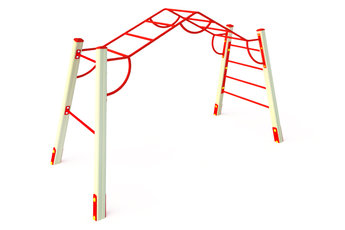 Детский рукоходХарактеристики:Возрастная группа: 6-12 летРазмеры: 3100 мм * 1300 ммОбщая высота: 2200 мм10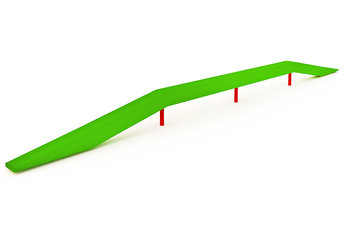 Детское гимнастическое бревноХарактеристики:Возрастная группа: 3-12 летРазмеры: 5200 мм * 150 ммОбщая высота: 400 мм1Скамейка парковая без спинкиМатериалы: покрытые порошковыми красками металлические элементы; брус хвойных породРазмер: 2000 мм * 680 мм2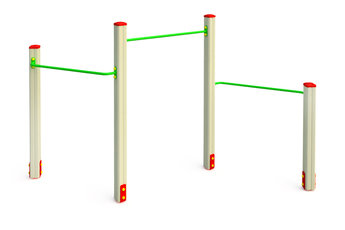 Система турниковХарактеристики:Возрастная группа: 6-12 летРазмеры: 2880 мм * 700 ммОбщая высота: 1800 мм3Детский рукоходХарактеристики:Возрастная группа: 6-12 летРазмеры: 3100 мм * 1300 ммОбщая высота: 2200 мм4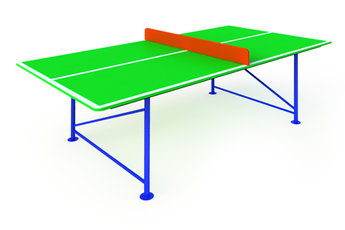 Теннисный столХарактеристики:Возрастная группа: 7-16 летРазмеры: 2740 мм * 1500 ммОбщая высота: 850 мм5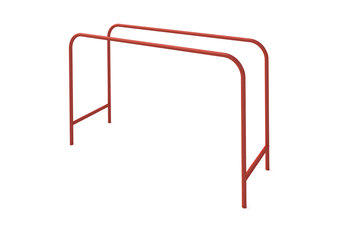 БрусьяХарактеристики:Возрастная группа: от 14 летРазмеры: 1780 мм * 640 ммОбщая высота: 1100 мм1Скамейка парковая без спинкиМатериалы: покрытые порошковыми красками металлические элементы; брус хвойных породРазмер: 2000 мм * 680 мм2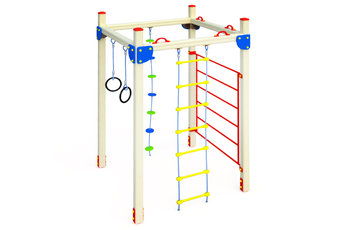 Спортивный миникомплексХарактеристики:Возрастная группа: 6-12 летРазмеры: 1750 мм * 1750 ммОбщая высота: 2600 мм3Детский рукоходХарактеристики:Возрастная группа: 6-12 летРазмеры: 3100 мм * 1300 ммОбщая высота: 2200 мм4Теннисный столХарактеристики:Возрастная группа: 7-16 летРазмеры: 2740 мм * 1500 ммОбщая высота: 850 мм5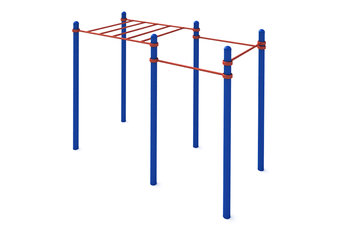 РукоходХарактеристики:Возрастная группа: от 14 летРазмеры: 3300 мм * 1500 ммОбщая высота: 2600 мм6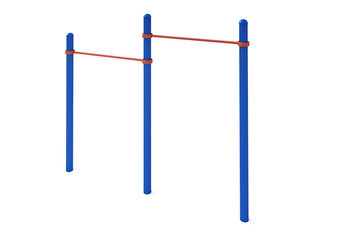 ПерекладинаХарактеристики:Возрастная группа: от 14 летРазмеры: 3000 мм * 150 ммОбщая высота: 2600 мм7БрусьяХарактеристики:Возрастная группа: от 14 летРазмеры: 1780 мм * 640 ммОбщая высота: 1100 мм1Скамейка парковая без спинкиМатериалы: покрытые порошковыми красками металлические элементы; брус хвойных породРазмер: 2000 мм * 680 мм2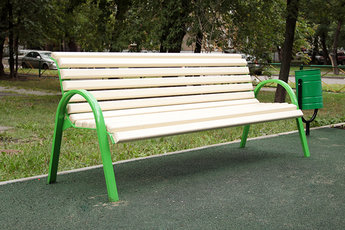 Скамейка парковая со спинкой Материалы: покрытые порошковыми красками металлические элементы; брус хвойных породРазмер: 2000 мм * 700 мм 3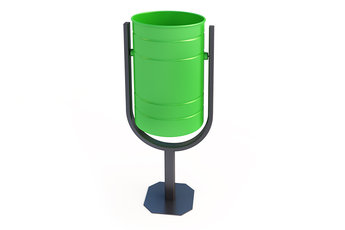 УрнаРазмеры: 280 мм * 330 мм, высота: 950 мм